Matematika 8. třída 11. – 13. 11. 20201) v Souborech během dopoledne najdete řešení minulých příkladů, kromě pracovního listu, zkontrolujte si2) Zapište do školního sešitu: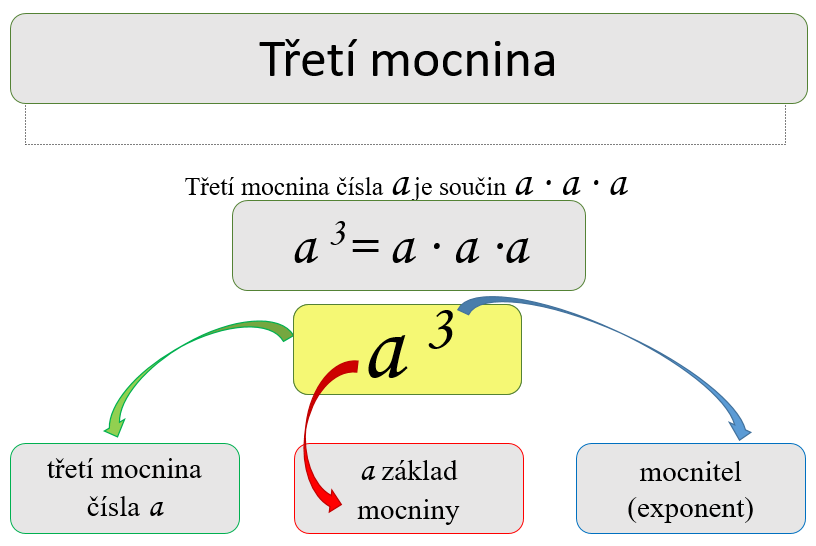 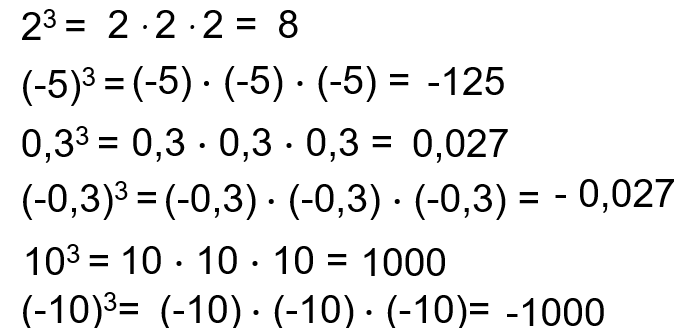 Třetí mocnina kladného čísla je číslo kladné, záporného čísla číslo záporné a nuly je nula!Třetí mocnina má trojnásobný počet nul a desetinných míst. Na rozdíl od druhé mocniny u třetí platí např.: (-2)3 = -23               (-2). (-2). (-2) = - 2 . 2 . 2 = -8Ostatní vlastnosti – mocnina součtu, rozdílu, součinu a podílu jsou podobné.Naučit se zpaměti:3) Vypočítejte:     PS – 63/20, 21    66/1a   67/ 6, 7, 8 Příklady z pracovního sešitu str. 67 ofoťte a pošlete, nejlépe přes Zadání do pátku 13. 11. do 18.00											Iveta Kubováa123456a3182764125216